МИНЕСТЕРСТВО ОБРАЗОВАИЯ И НАУКИ РОССИЙСКОЙ ФЕДЕРАЦИИФедеральное государственное бюджетное образовательное учреждение высшего образования«КУБАНСКИЙ ГОСУДАРСТВЕННЫЙ УНИВЕРСИТЕТ»(ФГБОУ ВО «КубГУ»)Кафедра биологии и экологии растенийКУРСОВАЯ РАБОТАРОД LILIUM L. ВО ФЛОРЕ ЗАКАЗНИКА «КАМЫШАНОВА ПОЛЯНА»
(СЕВЕРО-ЗАПАДНЫЙ КАВКАЗ)Работу выполнила                                                                              Л.С. Мельник(подпись, дата)Факультет биологический, курс 4Направление 06.03.01 БиологияНаучный руководитель преподаватель                                                                                  А.М. Иваненко(подпись, дата)Нормоконтролёрдоцент, канд. биол. наук                                                                   О.В. Букарева(подпись, дата)Краснодар 2016РЕФЕРАТКурсовая работа стр., источника.РОД LILIUM L., КРАСНАЯ КНИГА, ДИКОРАСТУЩИЕ РАСТЕНИЯ, СИСТЕМАТИЧЕСКОЕ ПОЛОЖЕНИЕ, СЕВЕРО-ЗАПАДНЫЙ КАВКАЗ, ГЕОБОТАНИЧЕСКИЕ ПЛОЩАДКИ, ИССЛЕДОВАНИЯ.Целью нашей работы является изучение рода Lilium L. во флоре заказника «Камышанова поляна».В работе были проведены: ботаническое описание вида, определение видовой принадлежности, геоботанический, экологический, географический и фенологический анализы вида.В результате работы показано, что род Lilium L. произрастает преимущественно в умеренных и субтропических районах Северного Полушария и связан с лесной зоной. В России произрастают 16 видов лилий, а на Кавказе 9. В последние года районы  естественного произрастания лилий во всем мире сократились, а некоторые виды оказались на грани исчезновения.СОДЕРЖАНИЕВВЕДЕНИЕСреди декоративных растений лилиям принадлежит одно из ведущих мест. Красота, совершенство формы и изящество цветка создали славу этим замечательным растениям [Киреева, 1984].Благодаря большим достижениям в селекции и гибридизации лилий в последнее время, повысился интерес к видовому составу дикорастущих лилий, как основному источнику получения новых форм. Лилии природных местообитаний являются бесценным генофондом и основой для дальнейшей работы с ними [Баранова, 2008].В данной курсовой работе уделено внимание вопросам биологии, видового разнообразия и условиям произрастания лилий в природе в различных регионах и т. д. Это и создаёт основу для разработки рациональных приёмов выращивания лилий, так как большинство печатных работ в нашей стране и за рубежом посвящено именно селекции и гибридизации лилий, способам их выращивания и размножения.Целью данной работы является изучение рода Lilium L. в окрестностях биостанции «Камышанова поляна». Для достижения цели исследования были поставлены следующие задачи:Исследовать особенности строения и экологии рода Lilium;Установить видовой состав рода Lilium, произвести ареалогический анализ;Изучить физико-географические характеристики биостанции «Камышанова поляна» и её окрестностей;Провести геоботанический анализ рода Lilium и установить фитоценотическую роль;Изучить степень охраны рода Lilium;Провести фенологический анализ рода Lilium.1 Аналитический обзор1.1 История открытия и введения лилий в культуруЛилии были известны народам ещё до нашей эры. Изображения лилии белоснежной (Lilium candidum) родом из стран Ближнего Востока, встречаются на древних ассирийских и египетских памятниках, возраст которых насчитывает свыше 3000 лет. Древние поэты писали о лилии, как о символе чистоты и благородства. Христианская религия называла её лилией Мадонны, её изображение на многих королевских гербах европейских стран [Баранова, 1900].Название «лилия» происходит от греческого слова leirion — белая; от этого слова произошло латинское слово lirium, позже преобразованное в lilium. Впервые этим словом была названа именно Lilium candidum [Баранова, 1900].Древнегреческий ботаник и естествоиспытатель Теофраст в своей работе «Исследования о растениях», написанной около 2300 лет назад, описывает внешний вид, способы размножения, использования и выращивания лилий кудреватой (L. martagon) и халкедонской (L. chalcedonicum). Так же они упомянуты в Византийской сельскохозяйственной энциклопедии десятого века — «Геопоники» [Баранова, 1900].Одна из первых книг в Европе о лилиях — книга коллекционера Д. Паркинсона, вышедшая в 1629 году. Карл Линней (C. Linnaeus) впервые описал и дал бинарные названия восьми видам лилий, включив их «Species Plantarum» [Баранова, 1900].С XIX в. началось изучение богатой флоры Кавказа. Но впервые о кавказских лилиях в 1703 г. упоминает Ж. Турнефор, где в одной из работ описывал крупноцветковую желтоцветную лилию с сильным запахом, назвав её «восточной». Первый кавказский вид описан М. Биберштейном в 1808 г. — это была лилия  однобратственная (L. monadelphum), из окрестностей г. Пятигорска. В 1830 г. знаменитый коллекционер  растений О. И. Сович в Закавказье на Аджаро-Имеретинском хребте собрал луковицы с ярко-оранжевой пыльцой лилии, получившей имя Совича (L. szovitsianum) [Баранова, 1900].В 1831 г. в горных лесах Талыша К. Мейер обнаружил лилию с белыми ароматными чалмовидными цветками и с ярко–красной пыльцой, описанной в 1889 г. как лилия Ледебура (L. ledebourii). Это чрезвычайно редкий узколокальный вид и представляет исключительный интерес для селекционеров [Баранова, 1900].При подготовке материалов к «Флоре Турции» в конце 1960-х гг. ботаники П. Дэвис и Д. Хендерсон провели исследования флоры горных районов полуострова Малая Азия и определили видовой состав лилий на территории Турции [Баранова, 1900].Лилии высоко ценились и культивировались в Японии и Китае с давних времён. Изучением лилий Японии занимался К. Тунберг, где собрал гербарий, насчитывающий более 900 видов. В 1925 г. Э. Вильсон публикует монографию, посвящённую восточноазиатским лилиям — «The Lilies of Eastern Asia», это одна из лучших работ, посвящённых лилиям как декоративным растениям [Баранова, 1900].В середине XIX века интерес к лилиям в европейских странах увеличился. Это и привело к выходу целого ряда посвящённых им работ. Среди них первая монография по лилиям Д. Спа (D. Spae), опубликованная в 1847 г., — «Memoire sur les especes du genre Lis». В неё были включены описания всех известных к тому времени лилий, история их открытия и советы по выращиванию. В 1874 г. Дж. Бейкер предложил первую наиболее полную классификацию рода Lilium. Огромный вклад был сделан монографией Г. Элуэза в 1800 г., в которой впервые приводится карта распространения видов лилий на земном шаре и их цветные изображения [Баранова, 1900].Неоценимый вклад в изучение флоры России XVIII века внесли такие учёные, как И. Г. Гмелин «Флора Сибири»; Пётр Паллас «Путешествия по разным провинциям Российской империи»; К. Ф. Ледебур «Флора России», в произведениях которых описывалось видовое флористическое разнообразие, в том числе и лилий [Баранова, 1900].Исключительно плодотворной была деятельность Э. Л. Регеля, положивший начало изучению декоративных растений и широкому внедрению их в культуру. Этому во многом способствовала организация в Петербурге в 1875 г. совместно с Я. Кессельрингом помологического сада и питомника по акклиматизации растений, где выращивался и 41 вид лилий из Северной Америки, Китая и Японии [Баранова, 1900].И. П. Манденова провела первое монографическое изучение лилий Кавказа. В её работе «Лилии Кавказа», опубликованной в 1942 г., приведены результаты всестороннего и глубокого исследования морфологии, систематики и географии кавказских видов [Баранова, 1900].Г. Л. Кудряшовой в 1971 г. на новом уровне, с использованием кариологических методов исследования проведено изучение кавказских лилий; их популяционная и индивидуальная изменчивость в природных местообитаниях в сочетании с кариологическими данными позволили автору с новых позиций проанализировать видовой состав лилий на Кавказе [Баранова, 1900].Изучение лилий, имеющихся в коллекциях ботанических учреждений и ботанических садов нашей страны, ведётся в разных аспектах, в частности по выявлению наиболее перспективных для создания новых сортов, для отдельных регионов. Большую работу в этом плане провели М. А. Скрипка, З. И. Лучник, Е. Н. Зайцева и др. Лилии — прекрасный объект для эмбриологических, цитологических, палеонтологических исследований [Баранова, 1900].Замечательные достижения в селекции и гибридизации лилий получены в нашей стране. В 1964 г. И. В. Мичурин путём межвидового скрещивания получил первый отечественный сорт лилии — фиалковая. Продолжена работа И. Л. Заливским, благодаря которому созданы прекрасные сорта для открытого грунта и выгонки в оранжереях [Баранова, 1900].С 1964 г. во ВНИИС им. И. В. Мичурина работа направлена на выведение зимостойких и устойчивых к заболеваниям сортов с высоким коэффициентом размножения, имеющих разнообразные окраски цветков, в том числе и лилий. Изучаются причины межвидовой несовместимости при отдалённой гибридизации и способы её преодоления, разрабатываются вопросы ускоренного размножения [Киреева, 1984].В настоящее время учёные всего мира уделяют особое внимание выведению новых сортов лилий, более устойчивых к изменяющимся условиям среды. В природных фондах ещё достаточно много дикорастущих видов лилий, не используемых селекционерами, но перспективных для выведения новых замечательных сортов [Баранова, 1900].1.2 Строение лилийОрганы растений, обеспечивающие их рост, развитие и бесполое размножение. У высших растений это корни, стебли, листья и их видоизменения [Горкин, 2006].Побег возобновления лилий — основная структурная единица растения. Он состоит из укороченной базальной части — донца, на котором расположены запасающие луковичные чешуи, удлинённой надземной части с зелёными листьями и цветками — цветоносного побега [Баранова, 1900].Укороченная и удлинённая части побега возобновления различаются по строению и по продолжительности жизни: укороченная часть с запасающими чешуями живёт несколько лет, а удлинённая — один вегетационный период [Баранова, 1900].Укороченная часть побега возобновления несёт чешуи, в пазухах которых формируются почки. Она представляет всю луковицу или её часть [Баранова, 1900].В почке, расположенной на верхушке донца, называемой почкой возобновления, ежегодно формируется новый побег возобновления, на укороченной части которого закладывается более или менее постоянное число чешуи. В зависимости от вида лилии это число составляет от 3 до 25. У л. белоснежной, л. Кэтсби, л. радужной в луковице наряду с чешуями закладывается несколько зелёных ассимилирующих листьев. Они начинают вегетировать осенью. К весне следующего года их зелёные пластинки засыхают, а влагалища, разрастаясь, становятся запасающими чешуями и входят в состав луковицы [Баранова, 1900].Луковичные чешуи у лилий бывают зерновидные, мелкие (0,5 см длиной), ланцетные (до 6 см длиной), коротко-треугольные с широким основанием, цельные и членистые [Баранова, 1900].Удлинённая часть побега возобновления, или цветоносный побег, несёт листья и цветки. У разных видов он имеет различную высоту (от 15—20 до 250 см), диаметр стебля (от 0,3 до 3 см), форму поперечного среза (округлый, ребристый, крыловидный), характер поверхности (голый, коротко-сосочковый, опушённый, войлочно-опушённый), окраску (зелёный, бурый, пятнистый) и т. д. Цветоносные побеги различаются: направлением роста, листорасположением, степенью облиственности, способностью формировать придаточные корни и пазушные почки [Баранова, 1900].У большинства видов удлинённая часть побега от луковицы растёт вертикально вверх. Однако у определённой группы видов и сортов удлинённая часть побега в ходе роста меняет направление. Такие побеги называют анизотропными. В этом случае побег по выходе из луковицы сначала растёт в почве горизонтально — «блуждает», достигая нередко в длину 40—60 см; междоузлия побега разрастаются; на узлах формируются чешуевидные листья, придаточные корни, пазушные почки. Достигнув определённой длины, побег меняет направление роста на вертикальное, появляется над землёй, формируя зелёные листья и цветки. Подобной особенностью обладают л. Дюшартра, л. Валлиха, л. Давида, л. нилгирская, л. Максимовича и некоторые другие. «Блуждающий» горизонтальный побег этих лилий не является столоном [Баранова, 1900].Все зелёные ассимилирующие листья лилий расположены на удлинённом цветоносном побеге, и только у трёх представителей рода — л. белоснежной, л. Кэтсби и л. радужной — зелёные листья формируются также и на донце, в луковицах, образуя приземную розетку. Для лилий характерны два типа листорасположения — очередной и мутовчатый. В последнем случае удлинённые междоузлия (обычно 2—3) чередуются с несколькими (5—12) чрезвычайно сближенными [Баранова, 1900].Признак мутовчатолистности в роде Lilium достаточно константный и характеризует родственные группы видов. Но иногда чёткая последовательность чередования укороченных и удлинённых междоузлий и мутовчатость листорасположения нарушаются. Редкие экземпляры с подобными нарушениями встречаются чаще в экстремальных условиях произрастания: у северных границ ареала вида, в горах на больших высотах и т. д. [Баранова, 1900].Степень облиственности цветоносного побега лилий различна у разных видов. Есть виды с сильными побегами, несущими до 400 листьев (л. Кессельринга, л. пиренейская и др.), и виды, на побегах которых развивается не более 15—20 листьев (л. приятная, л. одноцветная и др.) [Баранова, 1900].Листья лилий различают по форме (эллиптические, широко-ланцетные, ланцетные, узко-ланцетные, линейные) и размеру (от 2—3 до 20 см длины и от 0,2 до 6 см ширины). В пределах одного побега наиболее крупные расположены в средней части, более или менее уменьшаясь к верхушке и основанию. При основании удлинённого побега расположены тонкие чешуевидные листья с редуцированной листовой пластинкой — катафиллы [Баранова, 1900].У большинства лилий листья сидячие и лишь у некоторых (л. благороднейшая, л. японская, л. прекрасная, л. золотистая) с едва выраженным черешком. Жилкование листьев параллельно — нервное. Листья голые или покрыты по краю и жилкам снизу короткими сосочками, представляющими собой пузыревидные клетки покровной ткани — эпидермы, или выростами эпидермальных клеток — трихомами, короткими (л. Совича, л. приятная) или длинными, создающими войлочное опушение (л. реснитчатая, л. тигровая) [Баранова, 1900].Эпидерма защищает внутренние ткани листа. Она однослойная, состоит из плотно сомкнутых клеток, разделённых прямыми или косыми перегородками. Клетки верхней эпидермы листа у лилий всегда крупнее клеток нижней. Среди клеток эпидермы расположены устьица, регулирующие транспирацию и газообмен. Устьица находятся на одном уровне с клетками эпидермы. У лилий они крупные, до 110 мкм, и у большинства видов расположены на нижней стороне листа [Баранова, 1900].Луковица включает в себя укороченную базальную часть побега возобновления, которая составляет у лилий все луковицу, или её часть. Луковицы имеют черепитчатое, более или менее рыхлое строение и состоят из чешуи, лишённых наружных плёнок [Баранова, 1900].Количество чешуек и плотность прилегания их друг к другу, а также их форма и характер сочленения колеблются у разных видов лилий. Чешуйки луковиц лилий бывают белые, жёлтые, розовато-коричневые, фиолетово-бурые и розовые. После выемки из грунта и после подсушки окраска луковиц лилий часто темнеет, а белый цвет изменяется в розовый и желтоватый [Баранова, 1900].Многие виды, во всяком случае все стеблекорневые, на нижней части стебля, над стеблевыми корнями образуют так называемые детки, луковички, вырастающие в пазухах отпавших чешуи. Обыкновенно луковички — детки образуются в верхних слоях почвы или на её поверхности. Так образуются гнёзда, или колонии луковичек — деток на поверхности почвы [Баранова, 1900].Из каждой отдельной луковицы выходит только один стебель, розетка или один лист. Появление двух или нескольких стеблей из-под земли в том месте, где была посажена одна луковица, говорит о том, что эта луковица разделилась или успела дать детки при основании стебля, способные прорастать, а иногда и цвести в первый год своего образования. Обычно после выбрасывания стебля луковица не гибнет [Баранова, 1900].По строению подземных частей лилии разделяются на три группы:Виды, обладающие луковицей, дающей только надземный стебель;Виды, обладающие подземными побегами — столонами, называемые столононосными лилиями; Виды, у которых стебель, выйдя из луковицы, растёт вкось под землёй и выходит на поверхность почвы часто на 20—30 см в стороне от посаженной луковицы, при этом на подземной части стебля развиваются луковички-детки, а также стеблевые корни, обыкновенно в небольшом количестве [Заливский, 1959].Корневая система побега возобновления лилий представлена придаточными корнями трёх типов: луковичными базальными, луковичными втягивающими и надлуковичными питающими. Луковичные корни формируются на укороченной части побега — в донце луковицы, надлуковичные — на подземной части цветоносного побега. Луковичные базальные корни тонкие, сильноветвящиеся; они выполняют роль питающих и функционируют до двух лет. Значение этих корней особенно велико весной, когда начинается активный рост растений [Баранова, 1900].Разнообразие формы и окраски цветков, их аромат создают главную декоративную ценность лилий [Заливский, 1959].Цветок лилий трёхчленный: его околоцветник состоит из листочков околоцветника, расположенных в виде двух кругов (наружного и внутреннего) — по три листочка в каждом; из тычинок, также расположенных в виде двух кругов — по три в каждом, и трёхгнёздной завязи [Баранова, 1900].Форма околоцветника лилий определяется расположением цветка по отношению к оси соцветия, формой его листочков и степенью их отгиба:1. Чалмовидный — у цветков, направленных вниз, листочки отогнуты от основания, концы их сходятся над основанием цветка (л. поникающая, л. кудреватая, л. прекрасная);2. Трубчато-чалмовидный — листочки отогнуты на 2/3 длины, образуя короткую трубку, концы их сходятся над основанием цветка (л. помпонная, л. пиренейская, л. Келли);3. Колокольчатый — листочки околоцветника отогнуты на 1/2 или 1/3 длины, концы их не достигают основания цветка (л. канадская, л. мозолистая);4. Воронковидный — у горизонтально направленных цветков, диаметр цветка равен его длине, концы листочков околоцветника слабо отогнуты (л. белоснежная);5. Трубчатый — трубка цветка 10—15 см длины, концы листочков слегка отогнуты (л. королевская, л. Перри, л. Саржент);6. Длиннотрубчатый — длина трубки достигает 20—25 см, концы листочков сильно отогнуты (л. тайваньская, л. филиппинская);7. Кубковидный — концы листочков почти не отогнуты у цветков, направленных вверх (л. даурская, л. Кэтсби);8. Звёздчатый, плоский (л. Буша, л. одноцветная, л. золотистая) [Баранова, 1900].Окраска листочков околоцветника весьма разнообразна — от белой, жёлтой, оранжевой до сиреневой и тёмно-бордовой. У лилий не встречаются лишь голубые и синие цветки. Окраска обусловлена пигментами хромопластами — каротиноидами и пигментами клеточного сока — антоцианами. Каротиноиды окрашивают цветки в оранжево-красный, красный, шарлаховый и в жёлтый цвета (л. одноцветная, л. слабая, л. тигровая, л. Лейхтлина). В цветках с розовой окраской присутствует антоциан (л. японская, л. красноватая и др.). В белых цветках пигменты отсутствую [Баранова, 1900].В диагностике лилий определённую роль играет характер поверхности листочков околоцветника: наличие или отсутствие опушения, пятна, штрихи, выросты в виде сосочков, рёбер, гребней и т. д. На листочках околоцветника внутреннего круга, на его наружной стороне, у лилий выражен киль — Т-образный продольный вырост. С его помощью листочки обоих кругов сцепляются друг с другом, обеспечивая тем самым плотность сложения бутона, а у многих видов и трубки околоцветника [Баранова, 1900].В основании листочков околоцветника, на их внутренней стороне, расположены экскреторные железы цветка — нектарники, выделяющие сахаристую жидкость — нектар, который привлекает опылителей — насекомых и птиц. Путь к нектару указывают опылителям пятна и выросты на листочках околоцветника [Баранова, 1900].Цветки лилий собраны в кистевидные соцветия, содержащие от одного до 50 цветков. В зависимости от длины главной оси, длины цветоножек и их расположения по отношению к оси соцветие приобретает форму цилиндрической, конической (удлинённая главная ось), зонтиковидной или щитковидной (укороченная главная ось) кисти, рыхлой или плотной. Чаще всего кисть лилий простая, но известны виды и сорта со сложной кистью, у которых на цветоножках первого порядка формируются цветки второго и третьего порядков [Баранова, 1900].Тычинки лилий имеют длинные нити и крупные пыльники. Тычиночные нити прямые или расходящиеся в стороны от пестика, голые или опушённые. Их окраска по тону соответствует окраске околоцветника. Пыльники двугнёздные, вскрываются продольной щелью, качающиеся [Баранова, 1900].Пестик состоит из завязи и рыльца, расположенного на столбике. Завязь у лилий трёхгнёздная, цилиндрическая; в каждом её гнезде два ряда семяпочек. Рыльце цельное трёхлопастное. Столбик у большинства лилий тонкий и длинный — он в 2—4 раза длиннее завязи [Баранова, 1900].Плод лилий — трёхгнёздная коробочка. В каждом гнезде двумя плотными стопками расположены плоские семена. Семена лилий плоские, округло-треугольные, с узким плёнчатым крылом. В плоде от 60—80 (л. кудреватая, л. Хансона) до 400 семян (л. золотистая, л. филлипинская). Плоды узкоцилиндрические (л. филиппинская), цилиндрические (л. королевская), широкояйцевидные (л. Хансона). Однако форма плода не всегда постоянна даже на одном растении и зависит от числа оплодотворённых семязачатков. Семена часто формируются только в верхней части плода, в результате чего он приобретает не характерную для данного вида форму [Баранова, 1900].Семенная кожура состоит из клеток с утолщёнными наружными стенками. Эндосперм составляет основной объём семени. Запасные вещества откладываются на стенках клеток эндосперма в виде гемицеллюлозы. Зародыш небольшой, прямой, цилиндрический [Баранова, 1900].Большинство видов имеет одинаковое число хромосом (2n = 24, n = 12). Три вида — л. тигровая, л. луковиценосная и л. родопская — наряду с диплоидными формами (2n = 24) представлены ещё триплоидами (2n = 36). Полиплоидных видов среди лилий нет [Баранова, 1900].Экспериментальная полиплоидия позволяет получить новые формы у видов и сортов лилий, обеспечивает восстановление фертильности и т. д. Все это значительно расширяет возможности дальнейшей селекционной работы [Баранова, 1900].Классификацией рода Lilium занимались многие систематики, но разработанные системы недостаточно детализированы, не охватывают во всей полноте видовой состав лилий, известный к настоящему времени и нередко основаны на признаках, не имеющих важного таксономического значения. Причины подобного положения — слабая изученность видов и их изменчивости в природных местообитаниях; работа ведётся главным образом с гербарным материалом, где многие морфологические признаки лилий сильно искажаются или изменяются [Баранова, 1900].В результате многолетнего исследования видов лилий были выведены 8 наиболее стабильных признаков, которые легли в основу деления рода на 11 секций [Баранова, 1988]. Для представителей рода Lilium такими признаками являются: форма листочков околоцветника (наружного и внутреннего круга); форма околоцветника и его направленность; тип нектарников; тип рыльца; листорасположение; тип луковицы, число и форма луковичных чешуй; тип прорастания семян; форма первого листа сеянца [Баранова, 1900].Современная классификация видовых лилий предложена английским учёным Комбером [Comber, 1949].При подразделении на секции Комбер учитывал биологические особенности растений — строение луковиц, типы прорастания, форму цветка и соцветия, а также ареал и условия местообитания [Comber, 1949].Этот комплекс признаков положен в основу деления рода Lilium на 11 секций: 1) Lilium [Баранова, 1971]; 2) Eurolirium [Баранова, 1988]; 3) Martagon [Duby, 1828]; 4) Pseudomortagon [Баранова, 1988]; 5) Archelirion [Wils, 1925]; 6) Regalia [Баранова, 1971]; 7) Sinomartagon [Comber, 1949]; 8) Sinolirium [Vrishcz, 1968]; 9) Pseudolirium [Wils, 1925]; 10) Nepalensia [Баранова, 1988]; 11) Lophophora [Wang, Tang, 1980].На Северо-Западном Кавказе и Предкавказье произрастает большое число представителей Sect. 2. Eurolirium, типа pyrenaicum ( л. однобратственная, л. Кессельринга, л. Шовица); меньшее — Sect. 1. Lilium, типа candidum (л. белая) и Sect. 3. Martagon, типа martagon (л. кавказская) [Косенко, 1970].1.3 Географическое распространениеИзлюбленные места обитания лилий — горные леса. Лилии — типичные мезофиты. Лишь единичные виды встречаются в степных сообществах. Приуроченность лилий к лесным, достаточно увлажнённым местообитаниям говорит об их реликтовом происхождении — об их возникновении и развитии в широколиственных лесах третичного периода [Баранова, 1900].В результате похолодания климата, вызванного наступлением ледника в конце третичного периода, во многих районах Северного полушария третичная мезофильная флора погибла. Наиболее полно она сохранилась лишь в Северной Америке (штат Калифорния, горы Аппалачи) и в Восточной Азии (Центральный и Юго-Западный Китай, Япония). В других областях Северного полушария участки третичной лесной флоры сохранились на горных массивах, которые стали убежищем для реликтовых третичных растений. Подобными убежищами явились горы Кавказа, Малой Азии и Европы, где сохранились и получили дальнейшее развитие представители рода Lilium [Баранова, 1900].Современный ареал лилий занимает огромную территорию, расположенную только в Северном полушарии, и связан с лесной зоной. В Восточной Азии территория ареала протянулась с севера на юг — от 70° с. ш., где в низовьях р. Лены произрастает л. даурская, до 9° с. ш., где в горах Нильгири в южной Индии встречается л. нилгирская [Баранова, 1900].Северная граница ареала рода в восточном и западном полушариях имеет более или менее сходную широтную приуроченность. В Восточной Азии она тянется главным образом по широте 66—68° с. ш. и совпадает с северной границей лесной зоны. На Камчатке граница проходит южнее — по 58° с. ш., или по северной границе ареала л. слабой. Далее на запад — в Западной Сибири и в Европе — северная граница ареала лилий проходит по 58—60° с. ш. (Западная Сибирь, Восточная Европа), а в Западной Европе — по 43° с. ш. [Баранова, 1900].В Северной Америке северная граница распространения лилий проходит южнее, чем в Азии, и тянется вдоль 52° с. ш. На Тихоокеанском побережье её определяет северная граница ареала л. колумбийской, а на Атлантическом — л. канадской и л. филадельфийской. Южная граница распространения лилий в Северной Америке — 30° с. ш. [Баранова, 1900].Несколько эндемичных видов лилий имеют «островные» ареалы, расположенные к югу от основного ареала рода. Среди них л. филиппинская с Филиппинских островов, л. нилгирская с гор Нилгири, л. многолистная из Афганистана, л. Ледебура с Талышских гор и гор Эльбурс, л. Перри из юго-восточного района Калифорнии в Северной Америке и л. белоснежная, произрастающая в Сирии [Баранова, 1900].На территории нашей страны произрастают 16 видов лилий. Они растут в Сибири, на Дальнем Востоке, Кавказе и в европейской части СНГ. Это одни из красивейших растений нашей флоры [Баранова, 1900].На Кавказе встречаются 9 видов лилий (L. candidum, L. caucasicum, L. ledebourii, L. georgicum, L. ponticum, L. kesselringianum, L. szovitsianum, L. armenum, L. monadelphum) и среди них наиболее декоративный отечественный вид — л. Ледебура [Баранова, 1900].На Дальнем Востоке встречаются 9 видов — л. даурская, л. слабая, л. двурядная, л. карликовая, л. Буша, л. тигровая, л. Максимовича, л. поникающая, л. мозолистая. На огромных просторах Сибири растут л. даурская, л. кудреватая, подвид слабоволосистый, л. карликовая, л. Буша. В европейской части СНГ на опушках лесов и в предгорьях можно встретить л. кудреватую и л. луковиценосную [Баранова, 1900].В последние годы районы естественного произрастания лилий (их ареалы)во всем мире заметно сократились, а некоторые виды оказались на грани исчезновения. Причиной этого является активное освоение человеком новых земельных площадей — районов местообитаний лилий, частичное нарушение условий их обитаний, сбор и выкопка этих высокодекоративных растений и т. д. В результате подобных действий в первую очередь особенно страдают редкие эндемичные виды, потеря которых невосполнима. Значительно сокращаются лилии, ареалы которых расположены в густонаселённых районах земного шара — в Северной Америке и Европе. Поэтому необходимы специальные мероприятия, способствующие сохранению видового состава лилий в местах естественного обитания [Баранова, 1900].1.4 Род Lilium L. и его охранаРастительный мир — наше природное богатство, необходимое условие для существования человечества. Сегодня особо важное значение приобретает охрана растительных ресурсов. Из-за роста городов и промышленности нарушается экологическое равновесие и, как следствие, к сокращению, а в ряде случаев и к уничтожению растительного покрова. Особую тревогу вызывает повышение темпов исчезновения многих видов растений. Данное положение наблюдается во всех странах мира, следовательно, охрана генофонда является одной из наиболее актуальных задач для всего человечества [Баранова, 1900].Проблема сохранности видового разнообразия растений имеет огромное самостоятельное значение, которое трудно переоценить, так как:1. Ещё не изучены полезные свойства многих растений, потому что человечеством используется лишь небольшое количество видов;2. Сохранение генофонда необходимо для расширения селекционной работы, создания новых и улучшения старых хозяйственно ценных сортов;3. Исчезновение какого-либо вида растения может нарушить общую цепь экологических взаимосвязей и привести к непредсказуемым последствиям [Баранова, 1900].Всё это в той или иной степени касается и видового разнообразия лилий, численности которых в природе быстро сокращается. Районы их естественного распространения связаны со странами Северного полушария, где особенно высоки уровень промышленности и сельского хозяйства и плотность населения. Освоение новых территорий неминуемо приводят к сокращению численности популяций, особенно у лилий с узколокальными ареалами. Многие лилии очень чувствительны к изменяющимся условиям окружающей среды. Около населённых пунктов лилии привлекают к себе внимание как наиболее декоративные растения флоры [Баранова, 1900].Серьёзного внимания заслуживает охрана лилий в нашей стране в природных местообитаниях. Многие лилии подвергаются неумеренному сбору на букеты и выкапыванию большого количества луковиц (л. ланцетолистная, л. мозолелистая), неконтролируемому выпасу скота (л. ложнотигровая), строительства и освоения территорий человеком (л. Кессельринга, л. поникающая) и так далее. Сокращаются ареалы и других видов лилий. Проблема защиты этих растений в настоящее время стоит особенно строго. В Красную книгу РФ (2008) — официальный справочник о состоянии нуждающихся в охране флоры РФ — включены 6 видов лилий.Редкие. Виды с естественно малой численностью, встречающиеся на ограниченной территории, или спорадически распространённые на значительных территориях, для выживания которых необходимо принятие специальных мер охраны:1. Узкоареальные эндемики. Лилии ланцетолистные (Lilium lancifolium);2. Имеющие значительный общий ареал, но находящиеся в пределах России на границе распространения. Лилия мозолелистая (Lilium callosum) и лилия поникающая (Lilium cernuum);3. Сокращающиеся в численности виды, которые при дальнейшем воздействии факторов, снижающих численность, могут в короткие сроки попасть в категорию находящихся под угрозой исчезновения;4. Сокращаются в результате изменения условий существования или разрушения местообитаний. Лилия кавказская (Lilium caucasicum) и лилия ложнотигровая (Lilium pseudotigrinum);5. Сокращается численность в результате чрезмерного использования их человеком и может быть стабилизирована специальными мерами охраны. Лилия Кессельринга (Lilium kesselringianum) [Бардунов, Новиков, 2008].В Красную книгу Краснодарского края входят 4 эндемичных исчезающих вида лилий: л. кавказская, л. однобратственная, л. Кессельринга, л. Шовица [Литвинская, 2007].В книге приведены данные о состоянии и мерах охраны редких и находящихся под угрозой исчезновения видов дикорастущих растений и необходимых мероприятиях по их сохранению и рациональному использованию [Баранова, 1900].Охрана растений невозможна без сохранения условий их обитания. На территории распространения видов необходимо создание памятников природы, заказников, заповедников; ограничение посещения мест произрастания редких растений туристами [Баранова, 1900].Огромную роль в сохранении богатств растительного мира играют ботанические сады, расположенные в различных климатических зонах. В них проводится изучение эндемичных и редких видов, разрабатываются вопросы рациональных способов размножения и охраны, реинтродукции и так далее [Баранова, 1900].Вопрос о уникальной российской природе становится все более важным для нашей страны. Потеря любой природной популяции, тем более вида, наносит невосполнимый урон биологическому разнообразию России, а учитывая, что на территории России сосредоточено основное видовое разнообразие Северной Азии, то и мировому генофонду. Все растения нашей флоры должны быть сохранены для будущих поколений [Бардунов, Новиков, 2008].2 Физико-географическая характеристика района исследования2.1 Географическое расположениеАпшеронский район имеет выгодное географическое положение [Лотышев, 2004]. Апшеронский район находится в умеренной зоне восточного полушария. На юге район граничит с Лазаревским, на юго-западе — с Туапсинским, на севере — с Белореченским районами, а на востоке — с Адыгеей [Лотышев, 2004].Природный заказник «Камышанова поляна» располагается в южной части Краснодарского края на границе с Республикой Адыгея, на пологом западном склоне хр. Азиш-Тау, входящего в Лагонакское нагорье, и занимает площадь 2 924 га. Здесь на высоте 1 200—1 800 м над уровнем моря формируется особенно сложный природный комплекс, в котором переплетаются экосистемы широколиственных, хвойных и хвойно-широколиственных лесов с системами альпийских и субальпийских лугов. Назначением заказника является охрана и восстановление типичной экосистемы лесо-лугового ландшафта в центральной части Северо-Западного Кавказа [Нагалевский, 2005].2.2 Рельеф и почвыРаспространение и эволюция форм рельефа обусловлены общими чертами климата и высотной поясностью; определённое значение имеет характер выраженности тектонических структур в рельефе, ориентировка и расположение крупных форм рельефа. Ведущими факторами рельефообразования Лагонаки являются деятельность снега и льда, аккумуляция и речная эрозия, гравитационные процессы [Лозовой, 1984].Территория района входит в предгорную зону северного макросклона Кавказа и зону средневысотных гор западной части Большого Кавказа. Абсолютные отметки в зоне низкогорий 100—500 м. Эта территория представляет собой невысокие платообразные увалы с большим уклоном к северу и холмистые возвышенности, сильно изрезанные балками и оврагами [Мочёнов, 2009].Территория заказника изобилует горными ручьями, временными прудами и озёрами, скалами и каменистыми осыпями. Широко распространён карстовый рельеф: воронки, пещеры, карры, воклюзы, образованные деятельностью льда, снега, ветра и воды. Материнские породы — верхнеюрские известняки, находящиеся на стадии интенсивного выветривания. Почвы бурые горно-лесные и горные дерново-карбонатные. Разделение на горизонты выражены слабо, в отдельных случаях дерново-карбонатные почвы имеют лишь один горизонт — гумусовый, с высоким процентом (до 12 %) его содержания, подстилаемый известняками [Нагалевский, 2005].В восточной части расположены карбонатные, слабокарбонатные и слабовыщелоченные чернозёмы. С поднятием в горы они переходят в чернозёмы слитые, тёмно-серые лесные и серые лесные оподзоленные почвы [Гаврилов, 1961].Для Краснодарского края типичны ветровая и водная почвенные эрозии. От водной эрозии максимально страдают почвы Отрадненского, Белореченского, Северского, Апшеронского, Абинского, Крымского районов и Черноморского побережья [Навозова, 1955].2.3 КлиматКлимат Лагонакского нагорья формируется под влиянием различных факторов, главнейшим из которых являются вертикальная поясность и географическое положение территории. На фоне общеклиматических закономерностей исследуемый район обладает и целым рядом вариаций температурных или других климатических характеристик, обусловленных особенностями рельефа, наличием или отсутствием растительного покрова и другими факторами [Лозовой, 1984].Климат района умеренно-континентальный с повышенной влажностью. Среднегодовая температура — 10,5 ºС. Температура января от минус 14 до минус 18 ºС, июля — до 30 ºС. Число дней со снежным покровом 40—50, безморозный период составляет 185—195 дней. Сумма осадков вегетационного периода 350—450 мм, а годового 600—850 мм [Меньшина, 2008].Ветровой режим нагорья подчиняется особенностям орографии местности. Скорости ветра ослаблены, среднемесячные скорости 1,5—2 м/с [Лозовой, 1984].Относительная влажность воздуха по среднегодовым показателям с высотой не меняется (максимум приходится на холодный период года). В целом для района общее количество осадков уменьшается с юга на север и с запада на восток [Лозовой, 1984].2.4 Растительный покровРастительный покров Лагонакского нагорья отличается большим разнообразием, исключительной самобытностью и определёнными чертами изолированности [Лозовой, 1984].Для заказника и граничащих с ним территорией Лагонакского нагорья характерны горно-лесной, субальпийский, альпийский и субнивальный пояса растительности [Нагалевский, 2005]. Изменение рельефа и климата с высотой вызывает изменение растительных поясов от широколиственных лесов с преобладанием дуба до разреженной растительности скал и осыпей высокогорий [Лозовой, 1984].Территория заказника «Камышанова поляна» располагается на субальпийском поясе растительности, отличающийся пышными лугами, высоким травостоем и богатством видов [Лозовой, 1984].Растительность заказника отличается высоким эндемизмом и широким распространением третичных реликтов, таких как тис ягодный (Taxus baccata L.), самшит колхидский (Buxus colchica), лавровишня аптечная (Laurocerasus officinalis), рододендрон кавказский (Rhododendron caucasicum) и др. Флора заказника насчитывает свыше 700 видов растений, среди которых не мало лекарственных, кормовых, эфиромасличных и др. [Нагалевский, 2005].К настоящему времени первичная растительность нагорья изменена хозяйственной деятельностью человека. На лугах все больше распространяются сорные травы. Нерациональные рубки древостоев приводят к смене высокопродуктивных буковых и пихтовых древостоев менее продуктивными вторичными лесами. Необходимость проведения комплекса работ по повышению по продуктивности лугов и улучшению кормового пастбища, охрана и повышение продуктивности лесов определяется тем огромным средообразующим и социальным значением, которое имеет лагонакская растительность [Лозовой, 1984].3 Материал и методы исследования3.1 Объект исследованияОбъектом исследования является род Lilium L. во флоре заказника «Камышанова поляна». Материал для написания работы составляют: гербарий травянистой растительности исследуемого района, полевые записи и дневники, фотографии, а также литературные данные.Видовая принадлежность гербарных образцов определяли по книгам: «Определитель высших растений Северо-Западного Кавказа и Предкавказья» И. С. Косенко [1970], «Флора Кавказа» А. А. Гроссгейма [1949] и «Флора Северо-Западного Кавказа» А. С. Зернова [2006].При сборе гербарного материала, его сушке, этикетировании мы использовали пособие «Учебная практика по систематике высших растений с основами геоботаники» В. Я. Нагалевского [1987].3.2 Геоботанические методыГеоботанические площадки размером 1 м2 закладывали случайным методом [Воронов, 1973]. Наглядное представление о численности или густоте растительного покрова даёт метод графического изображения вертикального профиля фитоценоза, т. е. проекция его на вертикальной поверхности, которая показывает степень занятости воздушной среды фитоценоза стеблями, ветвями и листьями растений [Алёхин, 1926].В качестве основной таксономической единицы была принята ассоциация. Впервые понятие растительная ассоциация было предложено на III Международном ботаническом конгрессе (Брюссель, 1910). Ассоциации выделяли в общепринятом объёме по общности состава доминирующих и содоминирующих видов и по флористическому ядру сопряжённых видов и рассматривается в качестве единицы низшего ранга. При этом ассоциация понимается как элементарная единица растительного покрова с точки зрения динамической фитоценологии. Ассоциация объединяет участки растительного покрова с одними и теми же видами господствующего яруса, общим набором характерных видов и одной и той же сукцессионной тенденцией [Воронов, 1973].Проективное обилие травостоя оценивали глазомерным методом прямого учёта по шести-балльной шкале Друде [Быков, 1983]. При этом методе обычно принимали во внимание не только численность вида, но и степень покрытия им поверхности. Кроме того, оценку по Друде производили по отдельности для каждой группы видов растений, сходных по размерам. Шкала Друде представлена в таблице 1.Таблица 1 — Шкала оценок обилия видов по Друде3.3 Экологические методыЭкологические группы по отношению к воде были определены по системе, предложенной Г. И. Поплавской [1948]: гигрофиты — растения избыточно увлажнённых местообитаний; мезофиты — растения достаточно увлажнённых местообитаний; ксерофиты — растения физически и физиологически сухих мест. Кроме основных групп можно выделить переходные, так как растения могут занимать различные ниши по отношению к увлажнению: мезоксерофиты, ксеромезофиты, гигромезофиты.3.4 Географический анализЗа основу системы географических элементов, по своей сути являющиеся географо-генетическими, взята схема, разработанная ещё А. А. Гроссгеймом [1949], переработанная и дополненная А. Л. Ивановым [1998, 2001, 2002] для флоры Предкавказья.4 Род Lilium L. во флоре заказника «Камышанова поляна» (Северо-Западный Кавказ)4.1 Геоботанический анализДля установки фитоценологической роли рода Lilium в растительных ассоциациях заказника «Камышанова поляна» проводили геоботанические исследования. В результате выявлены 5 основных ассоциаций, их доминанты, содоминанты, а так же ярусность и обилие растений. В ходе исследований было установлено, что естественная растительность представлена разнотравно-злаковыми лугами, образованными мезофильными луговыми злаками в сочетании с обильным и разнообразным разнотравьем.Проективное обилие травостоя оценивали глазомерным методом прямого учёта по шести-балльной шкале Друде. При этом методе обычно принимали во внимание не только численность вида, но и степень покрытия им поверхности. Кроме того оценка по Друде производили по отдельности для каждой группы видов растений, сходных по размерам.Разнотравно-борщевиковая ассоциация (рисунок А.1).Эдификатором является борщевик Мантегации, содоминантом — борщевик сибирский, ассектаторами: нивяник обыкновенный, лядвенец кавказский, лилия однобратственная. Общее проективное покрытие составляет 100 %, на долю борщевика Мантегации приходится 39 %, на долю борщевика сибирского — 20 %, на долю нивяника обыкновенного — 19 %, на долю лядвенца кавказского — 14 %, на долю лилии однобратственной — 8 %. Структура ассоциации представлена в таблице 2.Таблица 2 — Строение разнотравно-борщевиковой ассоциацииНивяниково-борщевиковая ассоциация (рисунок А.2).Доминантом является борщевик Мантегации, ассектаторы — нивяник обыкновенный, лядвенец кавказский. Общее проективное покрытие составляет 100 %. На долю борщевика Мантегаци приходится 44 %, на долю нивяника обыкновенного — 23 %, на долю лядвенца кавказского — 20 %, на долю лилии однобратственной — 8 %, на долю водосбора олимпийского — 5 %.Таблица 3 — Строение нивяниково-борщевиковой ассоциацииТимьяново-буквичная ассоциация (рисунок А.3).Доминантом является буквица крупноцветковая, содоминантом — тимьян кавказский, ассектаторы — пырей ползучий, шалфей мутовчатый, герань кровяно-красная, единично встречается лилия однобратственная. Общее проективное покрытие составляет 100 %. На долю буквицы крупноцветковой приходится 26 %, на долю тимьяна кавказского — 24 %, на долю пырея ползучего — 16 %, на долю шалфея мутовчатого — 14 %, на долю герани кровяно-красной — 12 %, на долю лилии однобратственной — 8 %. Структура ассоциации представлена в таблице 4.Таблица 4 — Строение тимьяново-буквичной ассоциацииЛабазниково-чиновая ассоциация (рисунок А.3).Доминантом является чина луговая; содоминантом — лабазик шестилепестный; ассектаторы — лён зверобоелистный, василистник вонючий; единично встречается лилия Шовица. Общее проективное покрытие составляет 100 %. На долю чины луговой приходится 27 %, на долю лабазика шестилепестного — 23 %, на долю льна зверобоелистного — 21 %, на долю василистника вонючего — 19 %, на долю лилии Шовица — 10 %. Структура ассоциации представлена в таблице 5.Таблица 5 — Строение лабазниково-чиновой ассоциацииПродолжение таблицы 5Буквично-коротконожковая ассоциация (рисунок А.4).Доминантом в первом ярусе является коротконожка лесная, во втором — буквица обыкновенная, ассектаторы — шпажник черепитчатый, тысячелистник обыкновенный, лилия однобратственная. Общее проективное покрытие составляет 100 %. На долю коротконожки лесной приходится 48 %, на долю буквицы крупноцветковой — 34 %, на долю тысячелистника обыкновенного — 15 %, на долю лилии однобратственной — 2 %, на долю шпажника черепитчатого — 1 %. Структура ассоциации представлена в таблице 6.Таблица 6 — Строение буквично-коротконожковой ассоциации4.2 Экологический анализПо отношению к почве, согласно классификации, предложенной Г. И. Поплавской [1948] род Lilium L. предпочитает слабощелочные, дренированные почвы, с добавлением листового перегноя и относится к ксероморфам. По отношению к световому режиму можно отнести к гелиосциофитам. Относятся к типичным мезофитам 4.3 Географический анализОбласти распространения лилий на земном шаре охватывают преимущественно умеренные и субтропические районы Северного полушария — Малую Азию, Кавказ, Европу, Восточную Азию, Сибирь, Гималаи и Северную Америку. Наибольшее число видов лилий сосредоточено в Восточной Азии — в Центральном и Юго-Западном Китае, где, возможно, находится центр возникновения рода Lilium и дальнейшего его развития. Крупным центром развития лилий является Северная Америка, которые растут в районах Атлантического и Тихоокеанского побережий. Наибольшее число видов в Америке сконцентрировано на западном побережье США, в штате Калифорния. Центрами современного развития рода являются также Кавказ, Балканский полуостров и Малая Азия [Баранова, 1900].ЗАКЛЮЧЕНИЕПо результатам работы сделаны следующие выводы:В заказнике «Камышанова поляна» было установлено произрастание 2 видов рода Lilium L.: лилия однобратственная и лилия Шовица.Экологический анализ показал, что представители рода Lilium L. заказника «Камышанова поляна» являются типичными мезофитами, гелиосциофитами и ксероморфам.По данным географического анализа установлено, что области распространения лилий на земном шаре охватывает преимущественно умеренные и субтропические районы Северного полушария, а наиболее число видов сосредоточено в Восточной Азии.Изучая фитоценотическую роль рода Lilium L. в сложении растительного покрова заказника «Камышанова поляна», установлено, что данный вид во всех изученных ассоциациях выступает в качестве ассектатора, растёт единично (реже — малыми группами).СПИСОК ИСПОЛЬЗОВАННЫХ ИСТОЧНИКОВ1 Алехин В. В. Фитосоциология и её последние успехи у нас и на Запа-де // Методика геоботанических исследований. М., 1952.С. 45—682 Анненков Н. И. Ботанический словарь: справочная книга для ботани-ков, сельских хозяйств, садоводов, лесоводов, фармацевтов, врачей, дрогистов, путешественников по России и вообще сельских жителей. СПб., 1878. 168 с3 Баранова М. В. Лилии. Л., 1900. 384 с.4 Бардунов Л. В., Новиков В. С. Красная книга Российской федерации (растения и грибы). М., 2008. 784 с.5 Белюченко И. С. Экология Краснодарского края (Региональная экология). Краснодар, 2010. 199 с.6 Воронов А. Г. Геоботаника. М., 1973. 384 с.7 Гаврилова В. П. Агроклиматический справочник по Краснодарскому краю. Краснодар, 1961. 467 с.8 Гиляров М. С. Биологический энциклопедический словарь. М., 1986. 831 с.9 Горкин А. П. Биология. Современная иллюстрированная энциклопедия. М.,2006. 560 с.10 Гроссгейм А. А. Определитель растений Кавказа. М., 1949. 376 с.11 Грот В. А. Лилии и их культура. М., 1966. 90 с.12 Заливский И. Л. Лилии. М.,1959. 112 с.13 Зернов А. С. Флора Северо-Западного Кавказа. М., 2006.  664 с.14 Кассанелли Д. П., Нагалевский М. В., Шумкова О. А. Эколого-биоценотические особенности ядовитых макромицетов Апшеронского района Краснодарского края // Актуальные вопросы экологии и охраны природы экосистем южных регионов России и сопредельных территорий: матер. межресп. науч.-практ. конф. Краснодар, 2006. С. 30—31.15 Казакова М. В., Мучник Е. Э. Красная книга — инструмент сохранения природной флоры // Вестник Рязанского государственного университета им. С. А. Есенина. Рязань, 2012. №35 (2). C. 117—13716 Киреева М. Ф. Лилии. М., 1984. 206 с.17 Косенко И. С. Определитель высших растений Северо-Западного Кавказа и Предкавказья. М., 1970. 613 с.18 Литвинская С. А. Красная книга Краснодарского края (Растения и грибы). Издание второе. Краснодар, 2007. 640 с.19 Лозовой С. П. Лагонакское нагорье. Краснодар, 1984. 160 с.20 Лотышев И. П. География Кубани. Майкоп, 2006. 528 с.21 Навозова Ф. В. Краснодарский край. Краснодар, 1955. 303 с.22 Нагалевский В. Я. Биостанции заказнику «Камышанова поляна» — 30 лет (вместо предисловия) // Актуальные вопросы экологии и охраны природы экосистем южных регионов России и сопредельных территорий: матер. XVIII межреспубл. науч.-практ. конф. Краснодар, 2005. С. 3—4.23 Петрова Т. Ф. Цитоэмбриология лилейных. М., 1977. 214 с.24 Поплавская Г. И. Экология растений. М., 1948. 312 с.25 Соляник Г. М. Почвы Краснодарского края. Краснодар, 2004. 70 с.26 Харакоз М. Ф. Лекарственные растения Краснодарского края и их использоание. Краснодар, 1974.27 Шиповская Е. П. Лилии. М., 1972. 156 с.28 Comber H. The Lily Year Book. London, 1949.29 Raunkiaer C. The life forms of plants and statistical plant geography. Oxford, 1934. 632 pПРИЛОЖЕНИЕ ААссоциации с участием рода Lilium L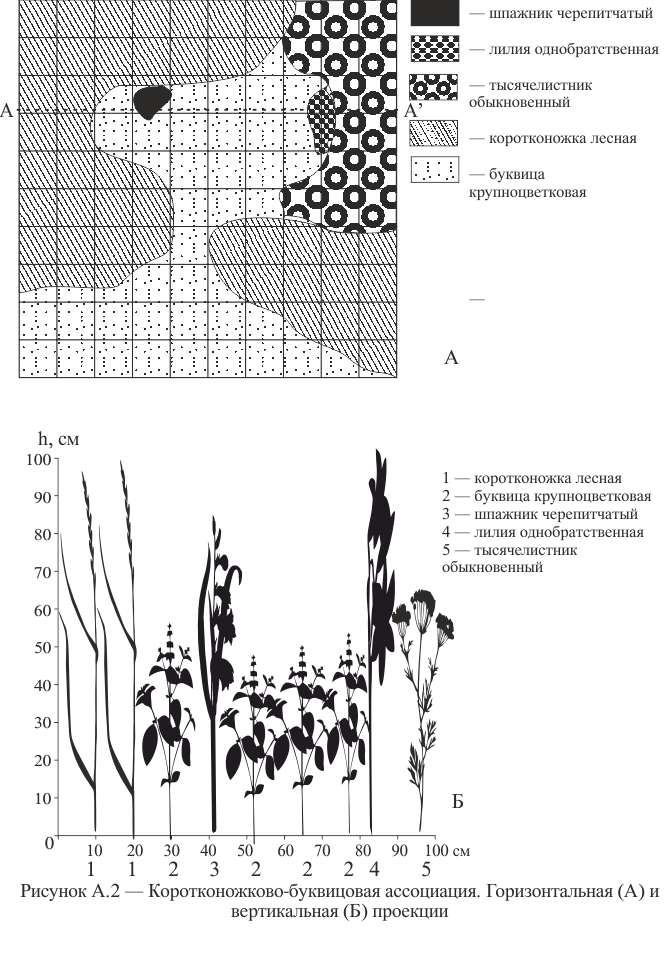 ПРИЛОЖЕНИЕ БФотографии рода Lilium L. во флоре заказника «Камышанова поляна»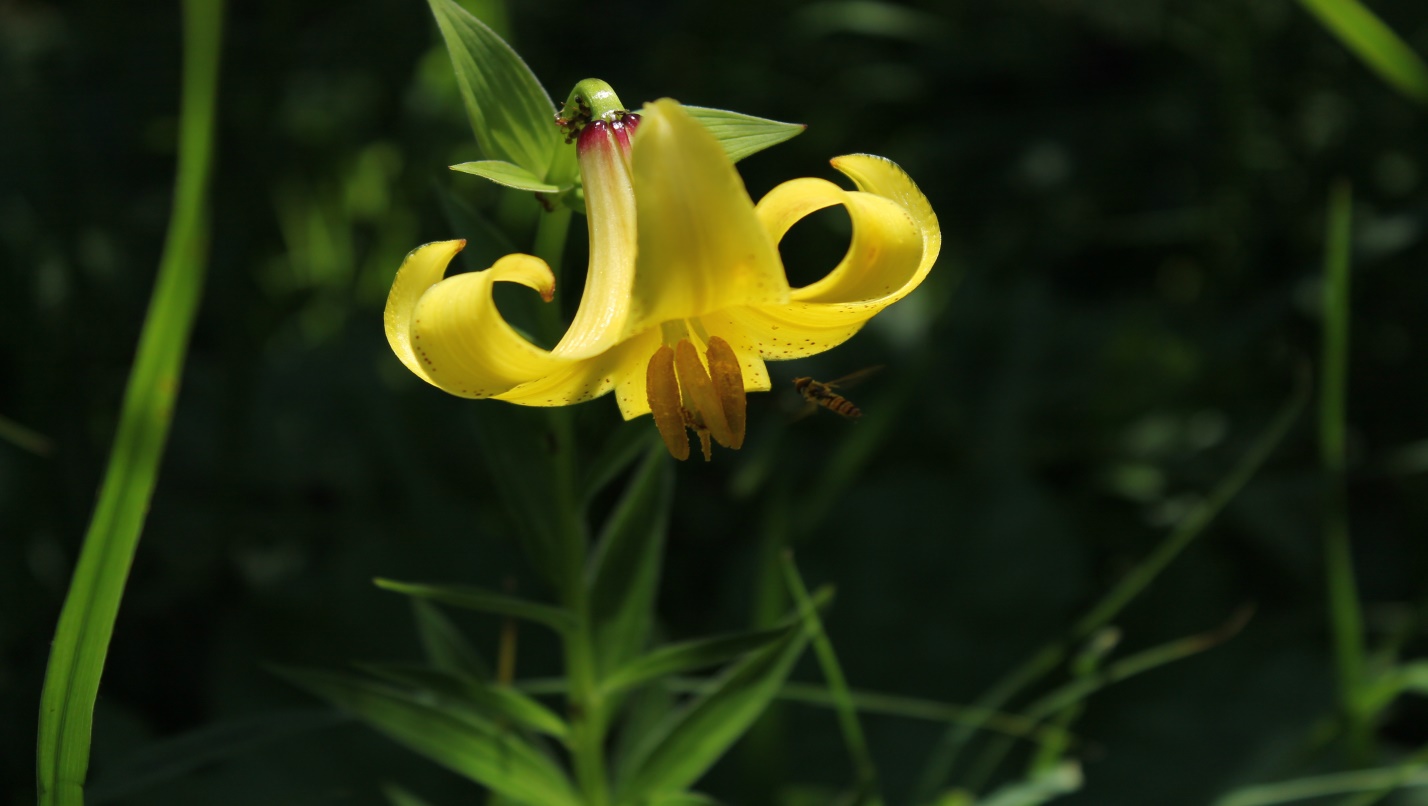 Рисунок Б.1 – Лилия в период массового цветения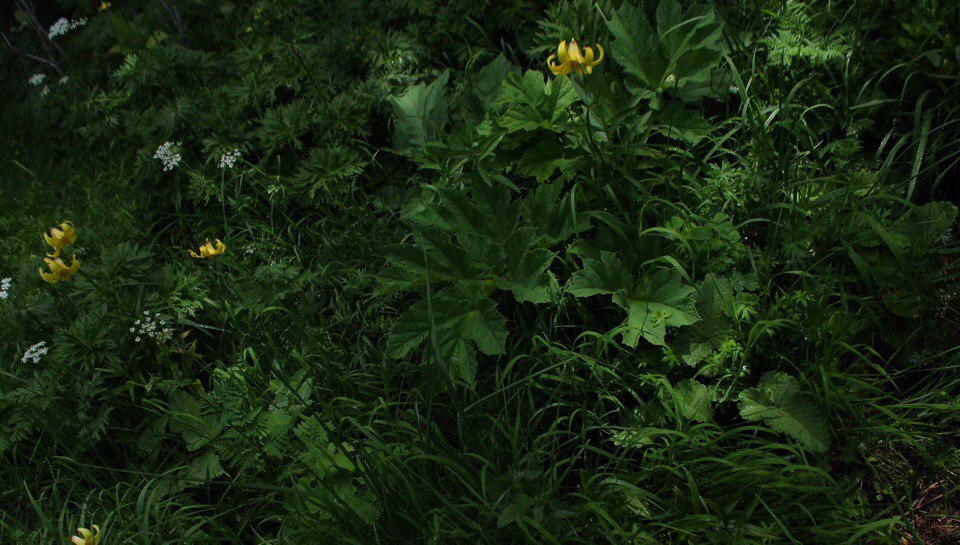 Рисунок Б.2 – Лилия однобратственная в составе разнотравно-борщевичной ассоциацииВведение . . . . . . . . . . . . . . . . . . . . . . . . . . . . . . . . . . . . . . . . . . . . . . . . . . . . .991 Аналитический обзор . . . . . . . . . . . . . . . . . . . . . . . . . . . . . . . . . . . . . . . . . .1.1 История открытия и введения рода Lilium L. в культуру . . . . . . . . . . . .1.2 Ботаническое описание рода Lilium L. . . . . . . . . . . . . . . . . . . . . . . . . . . .1.3 Распространение рода Lilium L. . . . . . . . . . . . . . . . . . . . . . . . . . . . . . . .1.4 Род Lilium L. и его охрана . . . . . . . . . . . . . . . . . . . . . . . . . . . . . . . . . . .2 Физико-географическая характеристика района исследования . . . . . . . . . .2.1 Географическое расположение . . . . . . . . . . . . . . . . . . . . . . . . . . . . . . .2.2 Рельеф и почвы . . . . . . . . . . . . . . . . . . . . . . . . . . . . . . . . . . . . . . . . . . . .2.3 Климат . . . . . . . . . . . . . . . . . . . . . . . . . . . . . . . . . . . . . . . . . . . . . . . . . . .2.4 Растительный покров . . . . . . . . . . . . . . . . . . . . . . . . . . . . . . . . . . . . . . . . .3 Материал и методы исследования . . . . . . . . . . . . . . . . . . . . . . . . . . . . . . . . .3.1 Объект исследования . . . . . . . . . . . . . . . . . . . . . . . . . . . . . . . . . . . . . . .3.2 Геоботанические . . . . . . . . . . . . . . . . . . . . . . . . . . . . . . . . . . . . . . . . . .3.3 Экологические . . . . . . . . . . . . . . . . . . . . . . . . . . . . . . . . . . . . . . . . . . . . . .3.4 Географические . . . . . . . . . . . . . . . . . . . . . . . . . . . . . . . . . . . . . . . . . . .4 Род Lilium L. во флоре заказника «Камышанова поляна» (Северо-Западный Кавказ) . . . . . . . . . . . . . . . . . . . . . . . . . . . . . . . . . . . . . . . . . . . . .4.1 Геоботанический анализ . . . . . . . . . . . . . . . . . . . . . . . . . . . . . . . . . . . . .4.2 Экологический анализ . . . . . . . . . . . . . . . . . . . . . . . . . . . . . . . . . . . . . .4.3 Географический анализ . . . . . . . . . . . . . . . . . . . . . . . . . . . . . . . . . . . . .Заключение . . . . . . . . . . . . . . . . . . . . . . . . . . . . . . . . . . . . . . . . . . . . . . . . . . . .Список использованных источников . . . . . . . . . . . . . . . . . . . . . . . . . . . . . . . .Приложение А  . . . . . . . . . . . . . . . . . . . . .Приложение Б  . . . . . . . . . . . . . . . . . . . . .По ДрудеПо шести-балльной системеПо шести-балльной системеПо ДрудеЦифровойСловеснойSocialis (soc)6Обильно (очень много), явное преобладание по числу особейCopiosus (cop3)5Рассеяно (много)Copiosus (cop2)4Разбросаны (довольно много)Copiosus (cop2)3ИзредкаSparsus (sp)2Редко (мало)Solitarius (sol)1Единично (очень мало)Название растенияЯрусВысота растений, смОбилие по ДрудеБорщевик МантегацииI120—150socБорщевик сибирскийI110—120cop3Нивяник обыкновенныйIII25cop3Лядвенец кавказскийIII40cop1Лилия однобратственнаяII100solНазвание растенияЯрусВысота растений, смОбилие по ДрудеБорщевик МантегацииI120—150socЛядвенец кавказскийIII40cop3Нивянник обыкновенныйIII25—30cop3Лилия однобратственнаяII100spВодосбор олимпийскийIII30solНазвание растенияЯрусВысота растений, смОбилие по ДрудеБуквица крупноцветковаяI150socТимьян кавказскийIII15—20socПырей ползучийII80cop2Шалфей мутовчатыйIII30cop2Герань кровяно-краснаяIII25—35cop2Лилия однобратственнаяII100solНазвание растенияЯрусВысота растений, смОбилие по Друде1234Чина луговаяII40soc1234Лабазик шестилепестныйI50—80cop2Лён зверобоелистныйII20cop2Василистник вонючийII30cop2Лилия ШовицаI100solНазвание растенияЯрусВысота растений,
смОбилие по ДрудеКоротконожка леснаяI160socБуквица крупноцветковаяII50cop3Тысячелистник обыкновенныйII20—80cop1Лилия однобратственнаяI100—180solШпажник черепитчатыйI80sol